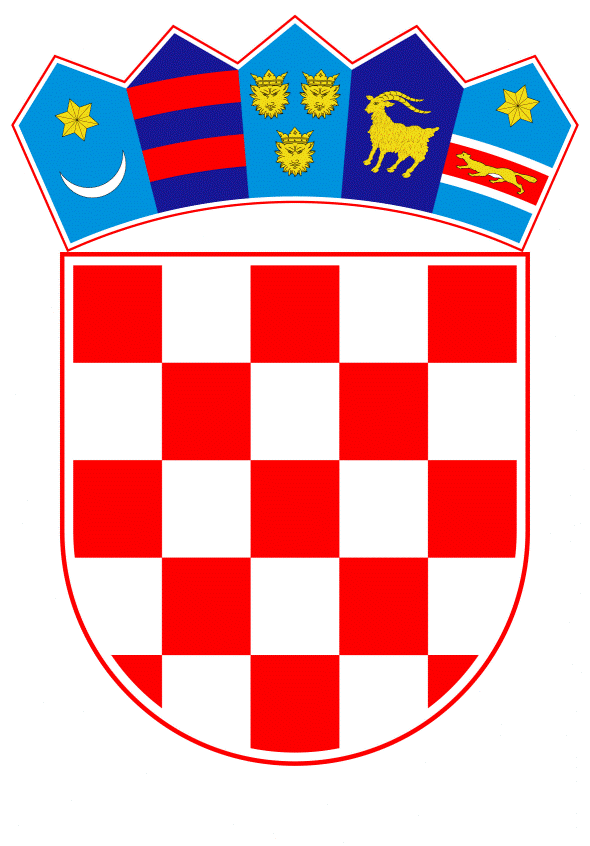 VLADA REPUBLIKE HRVATSKEZagreb, 4. studenoga 2022.______________________________________________________________________________________________________________________________________________________________________________________________________________________________PRIJEDLOGNa temelju članka 31. stavka 3. Zakona o Vladi Republike Hrvatske („Narodne novine”, br. 150/11., 119/14., 93/16., 16/18. i 80/22.), Vlada Republike Hrvatske je na sjednici održanoj 4. studenog 2022. donijelaZ A K L J U Č A KPrihvaća se Nacrt sporazuma o suradnji radi provedbe nezavisnog mehanizma nadzora zaštite temeljnih prava u postupanju policijskih službenika Ministarstva unutarnjih poslova u području zaštite granice, nezakonitih migracija i međunarodne zaštite.Sporazum iz točke l . ovoga Zaključka potpisat će potpredsjednik Vlade Republike Hrvatske i ministar unutarnjih poslova dr. sc. Davor Božinović, 4. studenog 2022. u Zagrebu.Zadužuje se Ministarstvo unutarnjih poslova za provedbu i koordinaciju aktivnosti koje proizlaze iz Sporazuma iz točke I. ovoga Zaključka.	KLASA:	URBROJ:	Zagreb,	_______ 2022.		        PREDSJEDNIK 		     mr. sc. Andrej PlenkovićOBRAZLOŽENJERepublika Hrvatska jedina je država članica Europske unije koja je od 2008. godine imala uspostavljene nezavisne mehanizme nadzora postupanja policijskih službenika prema migrantima, kojima se provjeravalo poštovanje temeljnih prava neregularnih migranata u obavljanju poslova nadzora državne granice. Posljednji takav Mehanizam provodio se s organizacijama civilnog društva koje imaju dokazano pravno, medicinsko i drugo relevantno iskustvo u zaštiti temeljnih i drugih prava migranata i izbjeglica u Republici Hrvatskoj i neovisnom pravnom stručnjakinjom, i to u razdoblju od 8. lipnja 2021. do 8. lipnja 2022. godine.U svrhu kontinuiranog nastavka provedbe nadzora postupanja policijskih službenika prema migrantima, Ministarstvo unutarnjih poslova predlaže zaključenje „Sporazuma o suradnji radi provedbe nezavisnog mehanizma nadzora zaštite temeljnih prava u postupanju policijskih službenika Ministarstva unutarnjih poslova u području zaštite granice, nezakonitih migracija i međunarodne zaštite“ s Akademijom medicinskih znanosti Hrvatske, Akademijom pravnih znanosti Hrvatske, Centrom za kulturu dijaloga, Hrvatskim Crvenim križem te prof. dr. sc. Iris Goldner Lang kao neovisnom pravnom stručnjakinjom.Aktivnosti predviđene Sporazumom provodit će se u razdoblju od 18 mjeseci s automatskim produljenjem, kroz najavljene i nenajavljene posjete promatrača vanjskoj granici, uključujući i zelenu granicu, na graničnim prijelazima, u policijskim postajama i policijskim upravama Republike Hrvatske s Bosnom i Hercegovinom, Crnom Gorom i Republikom Srbijom, kao i u prihvatilištima te prihvatnim centrima za strance. Promatrači će izvršiti najmanje 20 promatranja u godinu dana.Promatračima će biti omogućen i pristup pojedinim spisima, razgovor s policijskim službenicima koji su postupali u odabranom spisu, s podnositeljem pritužbe kao i pristup informacijama iz Informacijskog sustava Ministarstva unutarnjih poslova u skladu s odgovarajućim zakonskim odredbama.Na osnovi pojedinačnih izvješća promatrača, Koordinacijski odbor izradit će polugodišnje i godišnje izvješće koje će se objaviti na internetskoj stranici Nezavisnog mehanizma nadzora, dok će Ministarstvo unutarnjih poslova izraditi Akcijski plan izvršenja preporuka iz objavljenih izvješća.Financiranje aktivnosti iz Sporazuma osigurano je u okviru Programa Republike Hrvatske – Fonda za integrirano upravljanje granicama – Instrumenta za financijsku potporu u području upravljanja granicama i vizne politike za razdoblje 2021. – 2027.Predlagatelj:Ministarstvo unutarnjih poslovaPredmet:Prijedlog zaključka o prihvaćanju Nacrta sporazuma o suradnji radi provedbe nezavisnog mehanizma nadzora zaštite temeljnih prava u postupanju policijskih službenika Ministarstva unutarnjih poslova u području zaštite granica, nezakonitih migracija i međunarodne zaštite 